ҠАРАР                                                          			 РЕШЕНИЕО внесении изменений в приложения 6,8 решения Совета сельского поселения № 225     от 21 декабря 2012 года «О бюджете сельского поселения Зириклинский сельсовет муниципального района Шаранский район Республики Башкортостан на 2013 год»Заслушав информацию главы сельского поселения Игдеева Роберта Суфияновича. внести изменения в остатки на счетах средств   и  расходную  часть бюджета сельского поселения Зириклинский сельсовет за 2013 год:Расходная часть(приложения 1,2)  Глава сельского поселения Зириклинский  сельсовет  муниципального района Шаранский  район Республики Башкортостан                                                                            Игдеев Р Сс.Зириклы  от 17.12.2013    №  349                          Приложение 1                            к решению Совета сельского                            поселения Зириклинский                            сельсовет муниципального района                             Шаранский район                             Республики Башкортостан                            от 17 декабря 2013 года № 349 «О внесении изменений в приложения 6,8 решения Совета сельского поселения № 225     от 21 декабря 2012 года «О бюджете сельского поселения Зириклинский сельсовет муниципального района Шаранский район Республики Башкортостан на 2013 год»Источники финансирования дефицита  бюджета сельского поселения Зириклинский сельсовет муниципального района Республики Башкортостан на 2012 года                            в рублях  Глава сельского поселения Зириклинский  сельсовет  муниципального района Шаранский  район Республики Башкортостан                                                                            Игдеев Р СПриложение 2к решению Совета сельскогопоселения Зириклинскийсельсовет муниципального района Шаранский район Республики Башкортостанот 17 декабря 2013 года № 349   «О внесении изменений в приложения 6,8 решения Совета сельского поселения № 225     от 21 декабря 2012 года «О бюджете сельского поселения Зириклинский сельсовет муниципального района Шаранский район Республики Башкортостан на 2013 год»Распределение бюджетных ассигнованийсельского поселения  Зириклинский сельсовет муниципального района Шаранский район  Республики Башкортостан   на 2013 год по разделам, подразделам классификации расходов бюджетов                                                                                                                                     (тыс. рублей) Глава сельского поселенияЗириклинский сельсоветмуниципального районаШаранский район	Республики Башкортостан:                                                                    Игдеев Р СВедомственная структура расходов бюджета сельского поселения Зириклинский сельсовеи муниципального района Шаранский район Республики Башкортостан на 2013 год                                                                                                                                    (тыс. рублей) Глава сельского поселенияЗириклинский сельсоветмуниципального районаШаранский районРеспублики Башкортостан:                                                                    Игдеев Р СБашкортостан РеспубликаһыШаран районымуниципаль районыЕрекле ауыл Советыауыл биләмәһеЕрекле ауылы, тел.(34769) 2-54-46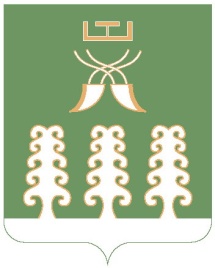 Республика БашкортостанМуниципальный районШаранский районСовет сельского поселенияЗириклинский сельсоветс. Зириклы,  тел.(34769) 2-54-46Коды бюджетной классификацииНаименование кода бюджетной классификациисумма01050000000000000Изменение остатков средств на счетах по учету средств бюджета49798,79Коды бюджетной классификацииСумма,руб0104\791\0020400\244\211\-2600,000104\791\0020400\244\213\-0,200104\791\0020400\242\310.2-25401,000104\791\0020400\244\223.6\-1199,140104\791\0020400\244\223.8\-106,110104\791\0020400\244\340.3-2352,570104\791\0020400\851\290.1.1.-4502,000104\791\0020400\852\290.1.1-1852,000104\791\0020400\852\290.1.3-1550,400111\791\0700500\870\290.8-1100,000113\791\7950000\244\340.3\-2000,000310\791\5220400\244\222-90,080503\791\6000100\244\223.6-6646,290503\791\6000500\244\340.3-399,00итого-49798,79Коды бюджетной классификацииНаименование кода бюджетной классификациисумма01000000000000000ИСТОЧНИКИ ВНУТРЕННЕГО ФИНАНСИРОВАНИЯ ДЕФИЦИТОВ БЮДЖЕТОВ -49798,7901050000000000000Изменение остатков средств на счетах по учету средств бюджета-49798,79Итого источников финансирования дефицитов бюджета-49798,79Наименование показателяРзПрсумма125ВСЕГО      -49798,79Общегосударственные вопросы0100-42663,42Функционирование Правительства Российской Федерации, высших исполнительных органов государственной власти субъектов Российской Федерации, местных администраций0104-39563,42Резервные фонды0111-1100,00Другие общегосударственные вопросы0113-2000,00Национальная безопасность и правоохранительная деятельность0300-90,08Обеспечение пожарной безопасности0310-90,08Жилищно-коммунальное хозяйство0500-7045,29Благоустройство0503-7045,29Приложение 3к решению Совета сельскогопоселения Зириклинскийсельсовет муниципального района Шаранский район Республики Башкортостанот 17 декабря 2013 года № 349    «О внесении изменений в приложения 6,8 решения Совета сельского поселения  № 225     от 21 декабря 2012 года «О бюджете сельского поселения Зириклинский сельсовет муниципального района Шаранский район Республики Башкортостан на 2013 год»Наименование показателяВед-воРзПрЦсрВрсумма123456ВСЕГО      -49798,79Администрация 791-49798,79Общегосударственные вопросы7910100-42663,42Функционирование Правительства Российской Федерации, высших исполнительных органов государственной власти субъектов Российской Федерации, местных администраций7910104-39563,42Руководство и управление в сфере установленных функций органов  местного самоуправления79101040020000-39563,42Центральный аппарат79101040020400-39563,42Расходы на выплаты персоналу в целях обеспечения выполнения функций муниципальными органами, казенными учреждениями79101040020400100-2600,20Расходы на выплаты персоналу муниципальных органов79101040020400120-2600,20Фонд оплаты труда и страховые взносы79101040020400121-2600,20Закупка товаров, работ и услуг для муниципальных нужд79101040020400200-29058,82Иные закупки товаров, работ и услуг для муниципальных нужд79101040020400240-29058,82Закупка товаров, работ, услуг в сфере информационно-коммуникационных технологий79101040020400242-25401,00Прочая закупка товаров, работ и услуг для муниципальных нужд79101040020400244-3657,82Иные бюджетные ассигнования79101040020400800-7904,40Уплата налогов, сборов и иных платежей79101040020400850-7904,40Уплата налога на имущество организаций и земельного налога70601040020400851-4502,00Уплата прочих налогов, сборов и иных платежей79101040020400852-3402,40Резервные фонды7910111-1100,00Резервные фонды79101110700000-1100,00Резервные фонды местных администраций79101110700500-1100,00Иные бюджетные ассигнования79101110700500800-1100,00Резервные средства79101110700500870-1100,00Целевые программы муниципальных образований70601137950000-2000,00Закупка товаров, работ и услуг для муниципальных нужд70601137950000200-2000,00Иные закупки товаров, работ и услуг для муниципальных нужд70601137950000240-2000,00Прочая закупка товаров, работ и услуг для муниципальных нужд70601137950000244-2000,00Национальная безопасность и правоохранительная деятельность7910300-90,08Обеспечение пожарной безопасности7910310-90,08Целевые программы муниципальных образований79103107950000-90,08Закупка товаров, работ и услуг для муниципальных нужд79103107950000200-90,08Иные закупки товаров, работ и услуг для муниципальных  нужд79103107950000240-90,08Прочая закупка товаров, работ и услуг для муниципальных  нужд79103107950000244-90,08Жилищно-коммунальное хозяйство7910500-7045,29Благоустройство7910503-7045,29Благоустройство79105036000000-7045,29Уличное освещение79105036000100-6646,29Закупка товаров, работ и услуг для муниципальных нужд79105036000100200-6646,29Иные закупки товаров, работ и услуг для муниципальных нужд79105036000100240-6646,29Прочая закупка товаров, работ и услуг для муниципальных нужд79105036000100244-6646,29Прочие мероприятия по благоустройству территорий населенных пунктов муниципальных образований79105036000500-399,00Закупка товаров, работ и услуг для муниципальных  нужд79105036000500200-399,00Иные закупки товаров, работ и услуг для муниципальных нужд79105036000500240-399,00Прочая закупка товаров, работ и услуг для муниципальных нужд79105036000500244-399,00